Rice Motor Company, a leader in the local automotive industry for more than 90 years has an opening for an ASE Certified Mechanic. 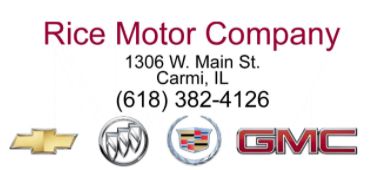 We’re looking for a dedicated service professional to help accelerate our growing service department and provide customers with exceptional experiences. The ideal candidate will flourish in a fast – paced and professional workplace and must take direction from supervisors well.Responsibilities:• Perform work specified on the repair order with efficiency and in accordance with dealership standards• Test components and systems using diagnostic tools and special service equipment• Diagnose, maintain, and repair vehicle automotive systems including engine, transmission, electrical steering, suspension, brakes, air conditioning, etc.• Communicate directly with the Service Manager so that customers can be informed if any additional service is needed. Provide an estimate of time needed for additional repairs• Execute repairs under warranty to manufacturer specificationsJob Type:Full-TimeWe offer:Extensive training programModern and Professional work environmentPaid VacationEmployee DiscountsSchedule:Monday – FridayExperience:Automotive Repair (2 year preferred)License/Certification:Driver’s LicenseASE Certification (preferred, will consider minimum of 3 years’ experience and intent to become certified)How to apply:Stop by the dealership on Main Street to pick up and fill out an application or to drop off your resume. Call 382 – 4126.